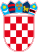 OSNOVNA ŠKOLA „PETAR ZORANIĆ“ NIN
Ulica dr. Franje Tuđmana 3, 23232 Nin
tel: 023264023
fax: 023264082
e-mail: ured@os-pzoranic-nin.skole.hr web: http://os-pzoranic-nin.skole.hr/OIB: 03918739947MB: 03137562______________________________________________________________________________   KLASA: 602-01/24-23/02URBROJ: 2198-1-33-24-3U Ninu, 15. travnja 2024.Temeljem članka Pravilnika o izvođenju izleta, ekskurzija i drugih odgojno obrazovnih aktivnosti izvan škole (NN 87714 i 81/15, 53/21), Povjerenstvo za organizaciju i provedbu višednevne izvanučioničke nastave osmog razreda u šk. god. 2024./2025 donosi:OBAVIJESTNa sjednici Povjerenstva održanoj 15.4.2023. utvrđeno je kako sljedeće ponude udovoljavaju uvjetima:- ponuda Igana d.o.o. Turistička Agencija- ponuda Vučković Travel Cllections- ponuda Perla- svjetska -putovanja Navedene agencije su pozvane putem e-maila da dana 22.4.2024. u 17:00 sati predstave svoje ponude na roditeljskom sastanku.POVJERENSTVO: